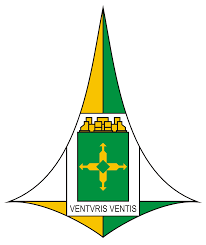 GOVERNO DO DISTRITO FEDERALSECRETARIA DE ESTADO DE ECONOMIA DO DISTRITO FEDERAL UNIDADE DE CONTROLE INTERNOGOVERNO DO DISTRITO FEDERALSECRETARIA DE ESTADO DE ECONOMIA DO DISTRITO FEDERAL UNIDADE DE CONTROLE INTERNOGOVERNO DO DISTRITO FEDERALSECRETARIA DE ESTADO DE ECONOMIA DO DISTRITO FEDERAL UNIDADE DE CONTROLE INTERNOPREGÃO ELETRÔNICO PARA AQUISIÇÃO DE BENS COMUNS PELA SECRETARIA DE ECONOMIA DO DISTRITO FEDERAL (PORTARIA SEEC Nº 154/2021)PREGÃO ELETRÔNICO PARA AQUISIÇÃO DE BENS COMUNS PELA SECRETARIA DE ECONOMIA DO DISTRITO FEDERAL (PORTARIA SEEC Nº 154/2021)PREGÃO ELETRÔNICO PARA AQUISIÇÃO DE BENS COMUNS PELA SECRETARIA DE ECONOMIA DO DISTRITO FEDERAL (PORTARIA SEEC Nº 154/2021)PREGÃO ELETRÔNICO PARA AQUISIÇÃO DE BENS COMUNS PELA SECRETARIA DE ECONOMIA DO DISTRITO FEDERAL (PORTARIA SEEC Nº 154/2021)PREGÃO ELETRÔNICO PARA AQUISIÇÃO DE BENS COMUNS PELA SECRETARIA DE ECONOMIA DO DISTRITO FEDERAL (PORTARIA SEEC Nº 154/2021)PROCESSO SEI Nº: número SEI PROCESSO SEI Nº: número SEI PROCESSO SEI Nº: número SEI PROCESSO SEI Nº: número SEI PROCESSO SEI Nº: número SEI OBJETO DO PREGÃO: (preencher conforme edital)OBJETO DO PREGÃO: (preencher conforme edital)OBJETO DO PREGÃO: (preencher conforme edital)OBJETO DO PREGÃO: (preencher conforme edital)OBJETO DO PREGÃO: (preencher conforme edital)VALOR ESTIMADO: (valor por extenso)VALOR ESTIMADO: (valor por extenso)VALOR ESTIMADO: (valor por extenso)VALOR ESTIMADO: (valor por extenso)VALOR ESTIMADO: (valor por extenso)ITEMITEMITEMATENDIMENTO(SIM / NÃO / NÃO SE PLICA)COMPROVAÇÃO1Documento de formalização da demanda elaborado pelo agente ou setor competente.(Art. 21, da IN SEGES/MP nº 05/2017 e Parecer Referencial 10/2020 – PGDF/PGCONS)Documento de formalização da demanda elaborado pelo agente ou setor competente.(Art. 21, da IN SEGES/MP nº 05/2017 e Parecer Referencial 10/2020 – PGDF/PGCONS)(DOC. SEI)2Estudo Técnico Preliminar.(Art. 3º, inciso IV do Decreto nº 10.024/2019)Estudo Técnico Preliminar.(Art. 3º, inciso IV do Decreto nº 10.024/2019)(DOC. SEI)3Justificativa da desnecessidade do Estudo Técnico Preliminar.(Art. 8º, inciso I do Decreto nº 10.024/2019)Justificativa da desnecessidade do Estudo Técnico Preliminar.(Art. 8º, inciso I do Decreto nº 10.024/2019)(DOC. SEI)4No caso de ausência do Estudo Técnico Preliminar, justificativa da necessidade da contratação e do seu quantitativo, com observância do art. 15, da Lei 8.666/93.(Art. 3º I da Lei 10.520/02; art. 8º e art. 15,§7º, II, da Lei nº 8.666/93)No caso de ausência do Estudo Técnico Preliminar, justificativa da necessidade da contratação e do seu quantitativo, com observância do art. 15, da Lei 8.666/93.(Art. 3º I da Lei 10.520/02; art. 8º e art. 15,§7º, II, da Lei nº 8.666/93)(DOC. SEI)5Aprovação do estudo técnico preliminar pela autoridade competente.(Art. 14, inciso II, do Decreto n.º 10.024/19)Aprovação do estudo técnico preliminar pela autoridade competente.(Art. 14, inciso II, do Decreto n.º 10.024/19)(DOC. SEI)6Mapa de riscos. (Arts. 25 e 26, IN SEGES/MP 05/2017)Mapa de riscos. (Arts. 25 e 26, IN SEGES/MP 05/2017)(DOC. SEI)7Termo de Referência ou Projeto Básico.(Art. 9º, II do Decreto nº 10.024/19; art. 6º, IX, art. 7º, I e II, §2º, I, §7º e art. 14 da Lei nº 8.666/93)Termo de Referência ou Projeto Básico.(Art. 9º, II do Decreto nº 10.024/19; art. 6º, IX, art. 7º, I e II, §2º, I, §7º e art. 14 da Lei nº 8.666/93)(DOC. SEI)8Termo de Referência ou Projeto Básico elaborado a partir dos estudos preliminares e do gerenciamento de risco? (Art. 3º, XI do Decreto nº 10.024/19).Termo de Referência ou Projeto Básico elaborado a partir dos estudos preliminares e do gerenciamento de risco? (Art. 3º, XI do Decreto nº 10.024/19).(DOC. SEI)9Justificativa adequada acerca do enquadramento do objeto a ser licitado como “comum” com padrões de desempenho e qualidade a serem objetivamente definidos pelo edital.(Parecer Referencial nº 10/2020- PGDF/PGCONS)Justificativa adequada acerca do enquadramento do objeto a ser licitado como “comum” com padrões de desempenho e qualidade a serem objetivamente definidos pelo edital.(Parecer Referencial nº 10/2020- PGDF/PGCONS)(DOC. SEI)10Aprovação motivada do termo de referência/projeto básico pela autoridade competente. (Art. 14, II, do Decreto 10.024/19; art. 7º, §2º, I da Lei nº 8.666/93)Aprovação motivada do termo de referência/projeto básico pela autoridade competente. (Art. 14, II, do Decreto 10.024/19; art. 7º, §2º, I da Lei nº 8.666/93)(DOC. SEI)11Justificativa quanto ao fracionamento ou não do objeto em itens ou lotes. (Art. 23, §1º, da Lei nº 8.666/93 e Parecer Referencial nº 10/2020- PGDF/PGCONS)Justificativa quanto ao fracionamento ou não do objeto em itens ou lotes. (Art. 23, §1º, da Lei nº 8.666/93 e Parecer Referencial nº 10/2020- PGDF/PGCONS)(DOC. SEI)12Justificativa para a forma de adjudicação do objeto (item ou global/lote), nos termos da Súmula 247, TCU.(Parecer Referencial nº 10/2020- PGDF/PGCONS).Justificativa para a forma de adjudicação do objeto (item ou global/lote), nos termos da Súmula 247, TCU.(Parecer Referencial nº 10/2020- PGDF/PGCONS).(DOC. SEI)13Permissão de subcontratação compulsória para ME, EPP e MEI (limite 30%) e em que percentual ou justificativa, em caso negativo.(Art. 48, II, da Lei Complementar Federal nº 123/2006, c/c art. 27 e §§ 10º, 11º da Lei-DF nº 4.611/2011 e Parecer Referencial nº 10/2020- PGDF/PGCONS)Permissão de subcontratação compulsória para ME, EPP e MEI (limite 30%) e em que percentual ou justificativa, em caso negativo.(Art. 48, II, da Lei Complementar Federal nº 123/2006, c/c art. 27 e §§ 10º, 11º da Lei-DF nº 4.611/2011 e Parecer Referencial nº 10/2020- PGDF/PGCONS)(DOC. SEI)14Destinação de cota reservada para entidades preferenciais ME, EPP e MEI (limite 25%) ou justificativa, em caso negativo. (Art. 48, III, da Lei Complementar Federal nº 123/2006, c/c art. 26 e §§ da Lei-DF nº 4.611/2011 e Parecer Referencial nº 5/2020- PGDF/PGCONS)Destinação de cota reservada para entidades preferenciais ME, EPP e MEI (limite 25%) ou justificativa, em caso negativo. (Art. 48, III, da Lei Complementar Federal nº 123/2006, c/c art. 26 e §§ da Lei-DF nº 4.611/2011 e Parecer Referencial nº 5/2020- PGDF/PGCONS)(DOC. SEI)15Justificativa para eventual proibição da participação de consórcios de empresas na licitação.(Art. 33, da Lei nº 8.666/93, art. 42, do Decreto 10.024/2019 e Parecer Referencial nº 10/2020- PGDF/PGCONS)Justificativa para eventual proibição da participação de consórcios de empresas na licitação.(Art. 33, da Lei nº 8.666/93, art. 42, do Decreto 10.024/2019 e Parecer Referencial nº 10/2020- PGDF/PGCONS)(DOC. SEI)16Previsão no Termo de Referência dos requisitos de qualificação técnica e econômico-financeira.(Arts. 30 e 31, da Lei nº 8.666/93)Previsão no Termo de Referência dos requisitos de qualificação técnica e econômico-financeira.(Arts. 30 e 31, da Lei nº 8.666/93)(DOC. SEI)17Pesquisa de preços estimados com observância dos parâmetros estabelecidos no Decreto Distrital nº 39.453/2018 e na Portaria SEPLAG 514/2018.Pesquisa de preços estimados com observância dos parâmetros estabelecidos no Decreto Distrital nº 39.453/2018 e na Portaria SEPLAG 514/2018.(DOC. SEI)18Planilha detalhada dos preços, com ampla pesquisa de mercado.(Art. 3º, III, da Lei nº 10.520/02, art. 3º, XI, “a”, “2” do Decreto 10.024/19 e arts. 15, III, 43, IV da Lei nº 8.666/93, Lei n. 5.525/2015, Decreto n° 39.453/2018 e Portaria SEPLAG nº 514, de 16.09.2018)Planilha detalhada dos preços, com ampla pesquisa de mercado.(Art. 3º, III, da Lei nº 10.520/02, art. 3º, XI, “a”, “2” do Decreto 10.024/19 e arts. 15, III, 43, IV da Lei nº 8.666/93, Lei n. 5.525/2015, Decreto n° 39.453/2018 e Portaria SEPLAG nº 514, de 16.09.2018)(DOC. SEI)19Cronograma físico financeiro ou justificativa para a sua dispensa. (Art. 3º, inciso XI, alínea “a”, item 3, do Decreto Federal nº 10.024/2019)Cronograma físico financeiro ou justificativa para a sua dispensa. (Art. 3º, inciso XI, alínea “a”, item 3, do Decreto Federal nº 10.024/2019)(DOC. SEI)Base Normativa:Lei nº  8.666, de 21 de junho de 1993;Lei nº 10.520, de 17 de julho de 2002;Decreto nº 10.024 de 20 de setembro de 2019;Decreto-DF nº 40.205, de 30 de outubro de 2019;Decreto-DF nº 39.453, de 14 de novembro de 2018; Instrução Normativa nº 5, de 26 de maio de 2017, recepcionada pelo Decreto-DF n.º 38.934, de 15 de março de 2018;Portaria SEPLAG nº 514, de 16 de novembro de 20182018;Parecer Referencial SEI-GDF nº 10/2020 - PGDF/PGCONS; ePortaria SEEC nº 154, de 02 de junho de 2021.Base Normativa:Lei nº  8.666, de 21 de junho de 1993;Lei nº 10.520, de 17 de julho de 2002;Decreto nº 10.024 de 20 de setembro de 2019;Decreto-DF nº 40.205, de 30 de outubro de 2019;Decreto-DF nº 39.453, de 14 de novembro de 2018; Instrução Normativa nº 5, de 26 de maio de 2017, recepcionada pelo Decreto-DF n.º 38.934, de 15 de março de 2018;Portaria SEPLAG nº 514, de 16 de novembro de 20182018;Parecer Referencial SEI-GDF nº 10/2020 - PGDF/PGCONS; ePortaria SEEC nº 154, de 02 de junho de 2021.Base Normativa:Lei nº  8.666, de 21 de junho de 1993;Lei nº 10.520, de 17 de julho de 2002;Decreto nº 10.024 de 20 de setembro de 2019;Decreto-DF nº 40.205, de 30 de outubro de 2019;Decreto-DF nº 39.453, de 14 de novembro de 2018; Instrução Normativa nº 5, de 26 de maio de 2017, recepcionada pelo Decreto-DF n.º 38.934, de 15 de março de 2018;Portaria SEPLAG nº 514, de 16 de novembro de 20182018;Parecer Referencial SEI-GDF nº 10/2020 - PGDF/PGCONS; ePortaria SEEC nº 154, de 02 de junho de 2021.Base Normativa:Lei nº  8.666, de 21 de junho de 1993;Lei nº 10.520, de 17 de julho de 2002;Decreto nº 10.024 de 20 de setembro de 2019;Decreto-DF nº 40.205, de 30 de outubro de 2019;Decreto-DF nº 39.453, de 14 de novembro de 2018; Instrução Normativa nº 5, de 26 de maio de 2017, recepcionada pelo Decreto-DF n.º 38.934, de 15 de março de 2018;Portaria SEPLAG nº 514, de 16 de novembro de 20182018;Parecer Referencial SEI-GDF nº 10/2020 - PGDF/PGCONS; ePortaria SEEC nº 154, de 02 de junho de 2021.Base Normativa:Lei nº  8.666, de 21 de junho de 1993;Lei nº 10.520, de 17 de julho de 2002;Decreto nº 10.024 de 20 de setembro de 2019;Decreto-DF nº 40.205, de 30 de outubro de 2019;Decreto-DF nº 39.453, de 14 de novembro de 2018; Instrução Normativa nº 5, de 26 de maio de 2017, recepcionada pelo Decreto-DF n.º 38.934, de 15 de março de 2018;Portaria SEPLAG nº 514, de 16 de novembro de 20182018;Parecer Referencial SEI-GDF nº 10/2020 - PGDF/PGCONS; ePortaria SEEC nº 154, de 02 de junho de 2021.GOVERNO DO DISTRITO FEDERALSECRETARIA DE ESTADO DE ECONOMIA DO DISTRITO FEDERAL UNIDADE DE CONTROLE INTERNOGOVERNO DO DISTRITO FEDERALSECRETARIA DE ESTADO DE ECONOMIA DO DISTRITO FEDERAL UNIDADE DE CONTROLE INTERNOGOVERNO DO DISTRITO FEDERALSECRETARIA DE ESTADO DE ECONOMIA DO DISTRITO FEDERAL UNIDADE DE CONTROLE INTERNOGOVERNO DO DISTRITO FEDERALSECRETARIA DE ESTADO DE ECONOMIA DO DISTRITO FEDERAL UNIDADE DE CONTROLE INTERNOEXIGÊNCIAS COMPLEMENTARES NO SISTEMA DE REGISTRO DE PREÇOS (PORTARIA SEEC Nº 154/2021)EXIGÊNCIAS COMPLEMENTARES NO SISTEMA DE REGISTRO DE PREÇOS (PORTARIA SEEC Nº 154/2021)EXIGÊNCIAS COMPLEMENTARES NO SISTEMA DE REGISTRO DE PREÇOS (PORTARIA SEEC Nº 154/2021)EXIGÊNCIAS COMPLEMENTARES NO SISTEMA DE REGISTRO DE PREÇOS (PORTARIA SEEC Nº 154/2021)PROCESSO SEI Nº: número SEI PROCESSO SEI Nº: número SEI PROCESSO SEI Nº: número SEI PROCESSO SEI Nº: número SEI OBJETO A SER CONTRATADO: (preencher conforme edital)OBJETO A SER CONTRATADO: (preencher conforme edital)OBJETO A SER CONTRATADO: (preencher conforme edital)OBJETO A SER CONTRATADO: (preencher conforme edital)VALOR TOTAL ESTIMADO: (valor por extenso)VALOR TOTAL ESTIMADO: (valor por extenso)VALOR TOTAL ESTIMADO: (valor por extenso)VALOR TOTAL ESTIMADO: (valor por extenso)ITEMITEMATENDIMENTO(SIM / NÃO / NÃO SE PLICA)COMPROVAÇÃO1A autoridade competente justificou a utilização do SRP com base em alguma das hipóteses previstas no artigo 3º do Decreto Distrital nº 39.103/2018?2A Administração realizou o procedimento de Intenção de Registro de Preços – IRP visando ao registro e à divulgação dos itens a serem licitados? (art. 4º do Decreto Distrital nº 39.103/2018)3No caso de dispensa da divulgação da Intenção de Registro de Preços – IRP, há justificativa do órgão gerenciador? (art. 4º, §1º, do Decreto Distrital nº 39.103/2018)4No caso de existirem órgãos ou entidades participantes, a Administração consolidou as informações do art. 24, §6º, da IN SEGES/MP nº 05/2017, promovendo a adequação dos respectivos termos de referência/projetos básicos/estudos preliminares encaminhados para atender aos requisitos de padronização e racionalização? (art. 5º, II, do Decreto Distrital nº 39.103/2018)5Foi juntada a minuta de ata de registro de preços?6Houve justificativa para a permissão de futura adesão de interessados com indicação dos limites máximos total e por órgão/ente de adesões permitidas? (art. 22 do Decreto Distrital nº 39.103/2018)Base Normativa:Decreto-DF nº 39.103, de 06 de junho de2018; ePortaria SEEC nº 03, de  06 de janeiro de 2021.Base Normativa:Decreto-DF nº 39.103, de 06 de junho de2018; ePortaria SEEC nº 03, de  06 de janeiro de 2021.Base Normativa:Decreto-DF nº 39.103, de 06 de junho de2018; ePortaria SEEC nº 03, de  06 de janeiro de 2021.Base Normativa:Decreto-DF nº 39.103, de 06 de junho de2018; ePortaria SEEC nº 03, de  06 de janeiro de 2021.